КУКОЛЬНЫЙ ТЕАТР 2019 год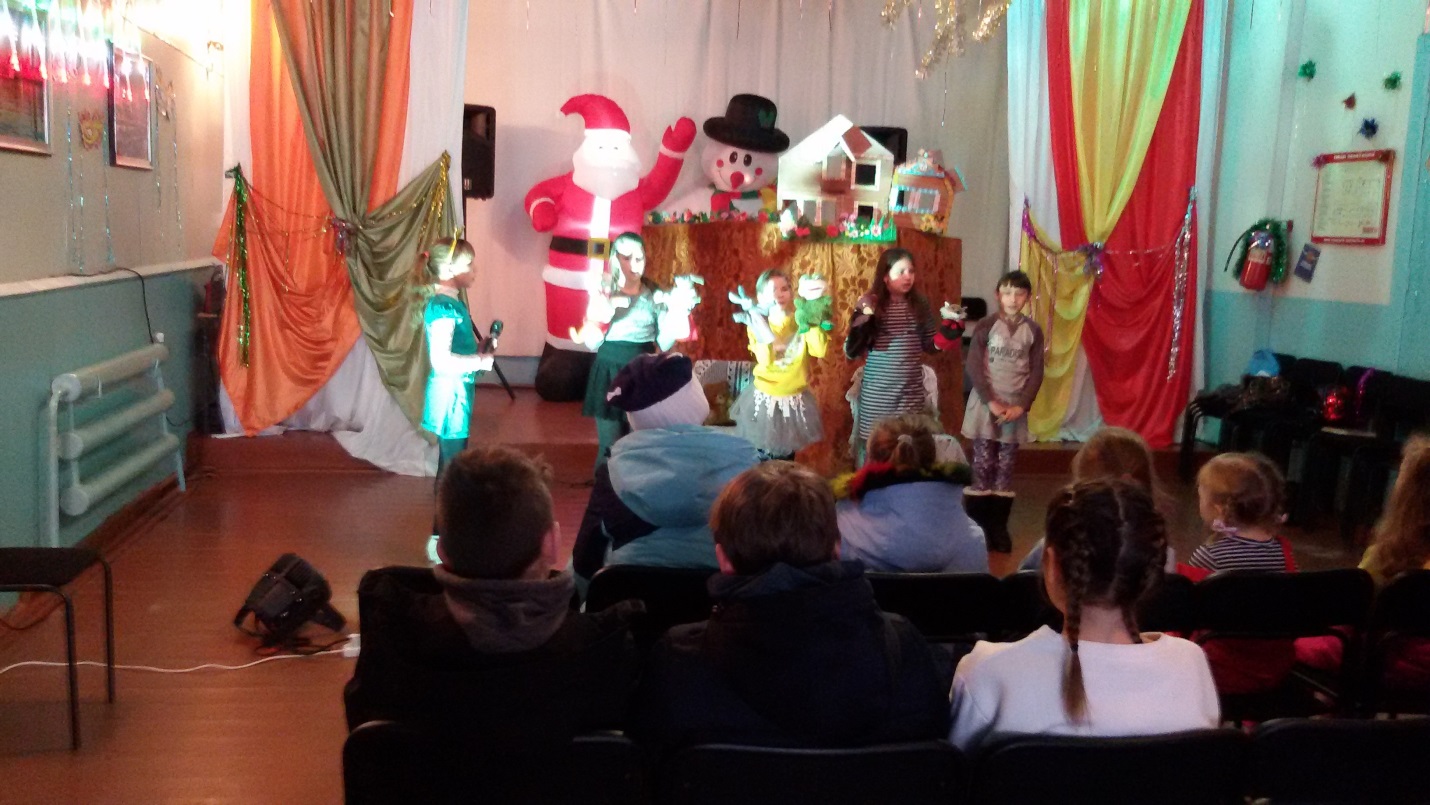 